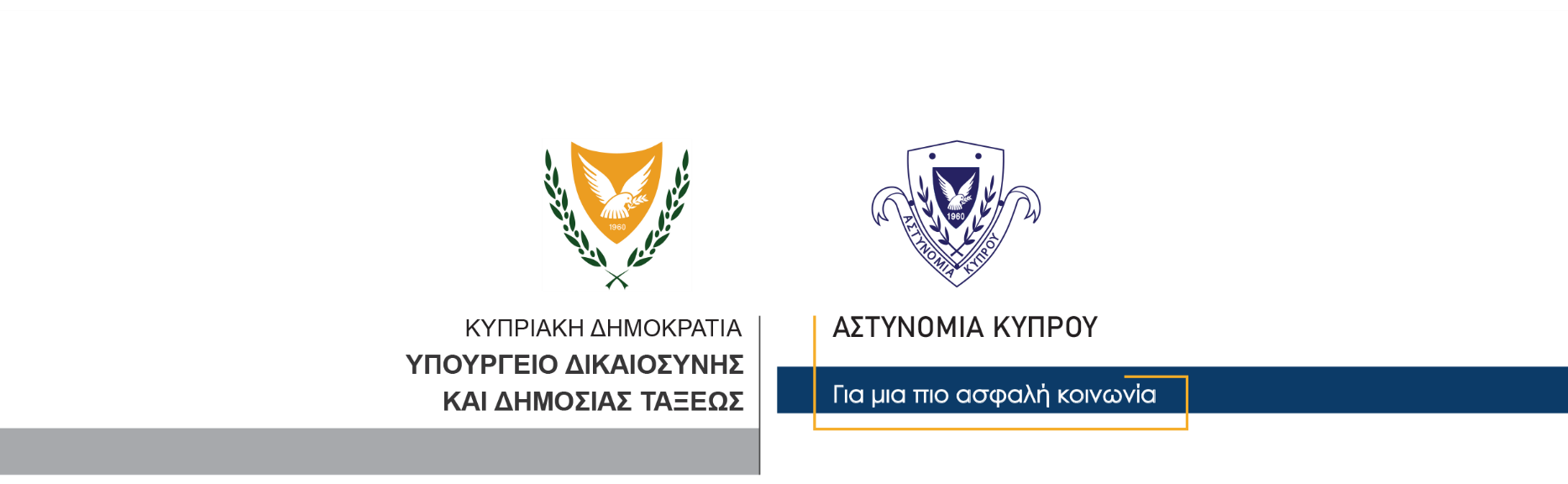   Υποδιεύθυνση Επικοινωνίας Δημοσιών Σχέσεων & Κοινωνικής Ευθύνης11 Φεβρουαρίου, 2021Δελτίο Τύπου 1 – Κρίσιμος τραυματισμός ποδηλάτη σε οδική τροχαία σύγκρουση – σύλληψη	27χρονος ποδηλάτης τραυματίστηκε κρίσιμα λίγο μετά τα μεσάνυκτα σε τροχαία οδική σύγκρουση που σημειώθηκε στη Λεμεσό.	Σύμφωνα με τα υπό εξέταση στοιχεία, 15 λεπτά μετά τα μεσάνυκτα, 20χρονος, ενώ οδηγούσε το αυτοκίνητο του, στον οδό Γρίβα Διγενή στη Λεμεσό, σε κάποιο σημείο του δρόμου, κάτω από συνθήκες που διερευνώνται, συγκρούστηκε με ποδήλατο που οδηγούσε ο 27χρονος.	Συνεπεία της σύγκρουσης, ήταν ο τραυματισμός του ποδηλάτη, ο οποίος μεταφέρθηκε αρχικά στο Γενικό Νοσοκομείο Λεμεσού, όπου διαπιστώθηκε, ότι υπέστη βαριά εγκεφαλική κάκωση. Λόγω της κρισιμότητας της κατάστασης της υγείας του, κρίθηκε αναγκαία η μεταφορά του στο Γενικό Νοσοκομείο Λευκωσίας, όπου κρατήθηκε για νοσηλεία.	Εναντίον του 20χρονου εκδόθηκε δικαστικό ένταλμα και συνελήφθη για διευκόλυνση των ανακρίσεων.	Η Τροχαία Λεμεσού συνεχίζει τις εξετάσεις.                                                                                                    Υποδιεύθυνση Επικοινωνίας    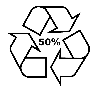 Οδός Αντιστράτηγου Ευάγγελου Φλωράκη, 1478, Λευκωσία,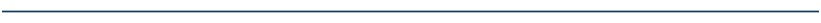 Τηλ.: 22808067, Φαξ: 22808598,  Email: communications@police.gov.cy, Ιστοσελίδα: www.police.gov.cy